Fill In The Blanks…	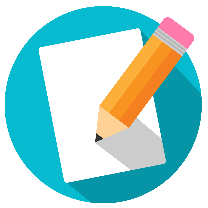 Harder Speed, Distance and TimeDistanceTimeSpeedUnits of Speed